เอกสาร สอบราคาซื้อ เลขที่ ๗/๒๕๕๙
สอบราคาซื้อครุภัณฑ์ยานพาหนะและขนส่ง รถบรรทุก(ดีเซล) ขนาด ๑ ตัน ปริมาตรกระบอกสูบไม่ต่ำกว่า ๒,๔๐๐ ซีซี ขับเคลื่อน ๒ ล้อ แบบดับเบิ้ลแค็บ จำนวน ๑ คัน
ตามประกาศ เทศบาลตำบลอิสาณ
ลงวันที่ ๒๘ เมษายน ๒๕๕๙
......................................................                 เทศบาลตำบลอิสาณ ซึ่งต่อไปนี้เรียกว่า "เทศบาลตำบลอิสาณ" มีความประสงค์จะ สอบราคาซื้อครุภัณฑ์ยานพาหนะและขนส่ง รถบรรทุก(ดีเซล) ขนาด ๑ ตัน ปริมาตรกระบอกสูบไม่ต่ำกว่า ๒,๔๐๐ ซีซี ขับเคลื่อน ๒ ล้อ แบบดับเบิ้ลแค็บ จำนวน ๑ คัน ตามรายการ ดังนี้
                   รถบรรทุก(ดีเซล) ขนาด ๑ ตัน  ปริมาตรกริบอกสูบไม่ต่ำกว่า  ๒,๔๐๐  ซีซี   ขับเคลื่อน  ๒  ล้อ  แบบดับเบิ้ลแค็บ   จำนวน  ๑  คัน   
 รายละเอียดตามมาตรฐานครุภัณฑ์ปี  ๒๕๕๘ ราคากลางในการจัดซื้อครั้งนี้  ๘๗๘,๐๐๐.- บาท
 (เจ็ดแสนแปดหมื่นเจ็ดพันบาทถ้วน)ซึ่งพัสดุที่จะซื้อนี้ต้องเป็นของแท้ ของใหม่ ไม่เคยใช้งานมาก่อน ไม่เป็นของเก่าเก็บ อยู่ในสภาพที่จะใช้งานได้ทันทีและมีคุณลักษณะเฉพาะตรงตามกำหนดไว้ในเอกสารสอบราคาฉบับนี้ โดยมีข้อแนะนำ และข้อกำหนด ดังต่อไปนี้
                 ๑. เอกสารแนบท้ายเอกสาร สอบราคา
                       ๑.๑ รายละเอียดคุณลักษณะเฉพาะ
                       ๑.๒ แบบใบเสนอราคา
                       ๑.๓ แบบสัญญาซื้อขาย
                       ๑.๔ แบบหนังสือค้ำประกัน
                                (๑) หลักประกันสัญญา
                                (๒) หลักประกันการรับเงินค่าพัสดุล่วงหน้า
                       ๑.๕ บทนิยาม
                                (๑) ผู้เสนอราคาที่มีผลประโยชน์ร่วมกัน
                                (๒) การขัดขวางการแข่งขันราคาอย่างเป็นธรรม
                       ๑.๖ แบบบัญชีเอกสาร
                                (๑) บัญชีเอกสารส่วนที่ ๑
                                (๒) บัญชีเอกสารส่วนที่ ๒                  ๒. คุณสมบัติของผู้เสนอราคา
                       ๒.๑ ผู้เสนอราคาต้องเป็นผู้มีอาชีพขายพัสดุที่ สอบราคาซื้อ
                       ๒.๒ ผู้เสนอราคาต้องไม่เป็นผู้ที่ถูกระบุชื่อไว้ในบัญชีรายชื่อผู้ทิ้งงานของทางราชการและได้แจ้งเวียนชื่อแล้ว หรือไม่เป็นผู้ที่ได้รับผลของการสั่งให้นิติบุคคลหรือบุคคลอื่นเป็นผู้ทิ้งงานตามระเบียบของทางราชการ
                       ๒.๓ ผู้เสนอราคาต้องไม่เป็นผู้มีผลประโยชน์ร่วมกันกับผู้เสนอราคารายอื่น ณ วันประกาศ สอบราคา หรือไม่เป็นผู้กระทำการอันเป็นการขัดขวางการแข่งขันราคาอย่างเป็นธรรม ตามข้อ ๑.๕
                       ๒.๔ ผู้เสนอราคาต้องไม่เป็นผู้ได้รับเอกสิทธิ์หรือความคุ้มกัน ซึ่งอาจปฏิเสธไม่ยอมขึ้นศาลไทย เว้นแต่รัฐบาลของผู้เสนอราคาได้มีคำสั่งให้สละสิทธิ์และความคุ้มกันเช่นว่านั้น
                 ๓. หลักฐานการเสนอราคา
                       ผู้เสนอราคาจะต้องเสนอเอกสารหลักฐานยื่นมาพร้อมกับซองใบเสนอราคา โดยแยกไว้นอกซอง       ใบเสนอราคาเป็น ๒ ส่วน คือ
                       ๓.๑ ส่วนที่ ๑ อย่างน้อยต้องมีเอกสารดังต่อไปนี้
                                (๑) ในกรณีผู้เสนอราคาเป็นนิติบุคคล
                                        (ก) ห้างหุ้นส่วนสามัญหรือห้างหุ้นส่วนจำกัด ให้ยื่นสำเนาหนังสือรับรองการจดทะเบียนนิติบุคคล บัญชีรายชื่อหุ้นส่วนผู้จัดการ ผู้มีอำนาจควบคุม พร้อมรับรองสำเนาถูกต้อง
                                        (ข) บริษัทจำกัดหรือบริษัทมหาชนจำกัด ให้ยื่นสำเนาหนังสือรับรองการจดทะเบียนนิติบุคคล หนังสือบริคณห์สนธิ บัญชีรายชื่อกรรมการผู้จัดการ ผู้มีอำนาจควบคุม และบัญชีผู้ถือหุ้นรายใหญ่ พร้อมรับรองสำเนาถูกต้อง
                                (๒) ในกรณีผู้เสนอราคาเป็นบุคคลธรรมดาหรือคณะบุคคลที่มิใช่นิติบุคคล ให้ยื่นสำเนาบัตรประจำตัวประชาชนของผู้นั้น สำเนาข้อตกลงที่แสดงถึงการเข้าเป็นหุ้นส่วน (ถ้ามี) สำเนาบัตรประจำตัวประชาชนของผู้เป็นหุ้นส่วน พร้อมทั้งรับรองสำเนาถูกต้อง
                                (๓) ในกรณีผู้เสนอราคาเป็นผู้เสนอราคาร่วมกันในฐานะเป็นผู้ร่วมค้า ให้ยื่นสำเนาสัญญาของการเข้าร่วมค้า สำเนาบัตรประจำตัวประชาชนของผู้ร่วมค้า และในกรณีที่ผู้เข้าร่วมค้าฝ่ายใดเป็นบุคคลธรรมดาที่มิใช่สัญชาติไทย ก็ให้ยื่นสำเนาหนังสือเดินทาง หรือผู้ร่วมค้าฝ่ายใดเป็นนิติบุคคลให้ยื่นเอกสารตามที่ระบุไว้ใน (๑)
                                (๔) สำเนาหนังสือภาษีมูลค่าเพิ่ม
                                (๕) บัญชีเอกสารส่วนที่ ๑ ทั้งหมดที่ได้ยื่นพร้อมกับซองใบเสนอราคา ตามแบบในข้อ ๑.๖ (๑)
                       ๓.๒ ส่วนที่ ๒ อย่างน้อยต้องมีเอกสารดังต่อไปนี้
                                (๑) แค็ตตาล็อกและหรือแบบรูปรายการละเอียดคุณลักษณะเฉพาะ ตามข้อ ๔.๔
                                (๒) หนังสือมอบอำนาจซึ่งปิดอากรแสตมป์ตามกฎหมายในกรณีที่ผู้เสนอราคามอบอำนาจให้บุคคลอื่นลงนามในใบเสนอราคาแทน
                                (๓) บัญชีเอกสารส่วนที่ ๒ ทั้งหมดที่ได้ยื่นพร้อมกับซองใบเสนอราคา ตามแบบในข้อ ๑.๖ (๒)
                 ๔. การเสนอราคา
                       ๔.๑ ผู้เสนอราคาต้องยื่นเสนอราคาตามแบบที่กำหนดไว้ในเอกสารสอบราคานี้ โดยไม่มีเงื่อนไขใด ๆ ทั้งสิ้นและจะต้องกรอกข้อความให้ถูกต้องครบถ้วน ลงลายมือชื่อของผู้เสนอราคาให้ชัดเจน จำนวนเงินที่เสนอต้องระบุตรงกันทั้งตัวเลขและตัวอักษร โดยไม่มีการขูดลบหรือแก้ไข หากมีการขูดลบ ตกเติม แก้ไข เปลี่ยนแปลงจะต้องลงลายมือชื่อผู้เสนอราคาพร้อมประทับตรา (ถ้ามี) กำกับไว้ด้วยทุกแห่ง
                       ๔.๒ ผู้เสนอราคาจะต้องเสนอราคาเป็นเงินบาท และเสนอราคาเพียงราคาเดียว โดยเสนอราคารวม และหรือราคาต่อหน่วย และหรือต่อรายการ ตามเงื่อนไขที่ระบุไว้ท้ายใบเสนอราคาให้ถูกต้อง ทั้งนี้ ราคารวมที่เสนอจะต้องตรงกันทั้งตัวเลขและตัวหนังสือ ถ้าตัวเลขและตัวหนังสือไม่ตรงกันให้ถือตัวหนังสือเป็นสำคัญ โดยคิดราคารวมทั้งสิ้นซึ่งรวมค่าภาษีมูลค่าเพิ่ม ภาษีอากรอื่น ค่าขนส่ง ค่าจดทะเบียน และค่าใช้จ่ายอื่น ๆ ทั้งปวง จนกระทั่งส่งมอบพัสดุให้ ณ  สำนักงานเทศบาลตำบลอิสาณ อำเภอเมือง จังหวัดบุรีรัมย์
                                         ราคาที่เสนอจะต้องเสนอกำหนดยืนราคาไม่น้อยกว่า ๖๐ วัน นับแต่วันเปิดซองใบเสนอราคา โดยภายในกำหนดยืนราคาผู้เสนอราคาต้องรับผิดชอบราคาที่ตนได้เสนอไว้ และจะถอนเสนอราคามิได้
                       ๔.๓ ผู้เสนอราคาจะต้องเสนอกำหนดเวลาส่งมอบพัสดุไม่เกิน ๓๐ วัน นับถัดจากวันลงนามในสัญญาซื้อขาย
                       ๔.๔ ผู้เสนอราคาจะต้องส่งแค็ตตาล็อก และหรือแบบรูปรายการละเอียดคุณลักษณะเฉพาะของ รถบรรทุก(ดีเซล) ขนาด ๑ ตัน ปริมาตรกริบอกสูบไม่ต่ำกว่า ๒,๔๐๐ ซีซี ขับเคลื่อน ๒ ล้อ แบบดับเบิ้ลแค็บ จำนวน ๑ คัน ไปพร้อมใบเสนอราคาเพื่อประกอบการพิจารณา หลักฐานดังกล่าวนี้ เทศบาลตำบลอิสาณจะยึดไว้   เป็นเอกสารของทางราชการ
                                สำหรับแค็ตตาล็อกที่แนบให้พิจารณา หากเป็นสำเนารูปถ่ายจะต้องรับรองสำเนาถูกต้อง โดย     ผู้มีอำนาจทำนิติกรรมแทนนิติบุคคล หากคณะกรรมการเปิดซองสอบราคา มีความประสงค์จะขอดูต้นฉบับแค็ตตาล็อกผู้เสนอราคาจะต้องนำต้นฉบับมาให้คณะกรรมการเปิดซองสอบราคา ตรวจสอบภายใน ๑ วัน
                       ๔.๕ ก่อนยื่นซอง สอบราคา ผู้เสนอราคาควรตรวจดูร่างสัญญา รายละเอียดคุณลักษณะเฉพาะ ฯลฯ   ให้ถี่ถ้วนและเข้าใจเอกสาร สอบราคา ทั้งหมดเสียก่อนที่จะตกลงยื่นซอง สอบราคา ตามเงื่อนไขในเอกสาร สอบราคา
                       ๔.๖ ผู้เสนอราคาจะต้องยื่นซองใบเสนอราคาที่ปิดผนึกซองเรียบร้อยจ่าหน้าซองถึง ประธานคณะกรรมการเปิดซองสอบราคาซื้อครุภัณฑ์ยานพาหนะและขนส่ง รถบรรทุก(ดีเซล) ขนาด ๑ ตัน ปริมาตรกระบอกสูบไม่ต่ำกว่า ๒,๔๐๐ ซีซี ขับเคลื่อน ๒ ล้อ แบบดับเบิ้ลแค็บ จำนวน ๑ คัน โดยระบุไว้ที่หน้าซองว่า "ใบเสนอราคาตามเอกสาร สอบราคา เลขที่ ๗/๒๕๕๙" ยื่นต่อเจ้าหน้าที่ ในวันที่ ๒๘ เมษายน ๒๕๕๙ ถึงวันที่ ๑๗ พฤษภาคม ๒๕๕๙ ตั้งแต่เวลา ๐๘.๓๐ น. ถึงเวลา ๑๖.๓๐ น. ณ สำนักงานเทศบาลตำบลอิสาณ ยกเว้นวันที่ ๑๖ พฤษภาคม ๒๕๕๙ ยื่นที่ศูนย์รวมข้อมูลข่าวสารการซื้อหรือการจ้างระดับอำเภอ(ที่ว่าการอำเภอเมืองบุรีรัมย์)
                                เมื่อพ้นกำหนดเวลายื่นซองสอบราคา แล้วจะไม่รับซอง สอบราคาโดยเด็ดขาด
                                คณะกรรมการเปิดซอง สอบราคา จะดำเนินการตรวจสอบคุณสมบัติของผู้เสนอราคาแต่ละรายว่า เป็นผู้เสนอราคาที่มีผลประโยชน์ร่วมกันกับผู้เสนอราคารายอื่นตามข้อ ๑.๕ (๑) ณ วันประกาศสอบราคาหรือไม่ และประกาศรายชื่อผู้เสนอราคาที่มีสิทธิได้รับการคัดเลือกก่อนการเปิดซองใบเสนอราคา
                                หากปรากฏต่อคณะกรรมการเปิดซองสอบราคาก่อนหรือในขณะที่มีการเปิดซองใบเสนอราคาว่า มีผู้เสนอราคากระทำการอันเป็นการขัดขวางการแข่งขันราคาอย่างเป็นธรรม ตามข้อ ๑.๕ (๒) และคณะกรรมการฯ เชื่อว่ามีการกระทำอันเป็นการขัดขวางการแข่งขันราคาอย่างเป็นธรรม คณะกรรมการฯ จะตัดรายชื่อผู้เสนอราคารายนั้นออกจากการเป็นผู้เสนอราคา และประกาศรายชื่อผู้เสนอราคาที่มีสิทธิได้รับการคัดเลือก และเทศบาลตำบลอิสาณจะพิจารณาลงโทษผู้เสนอราคาดังกล่าวเป็นผู้ทิ้งงาน เว้นแต่คณะกรรมการฯ จะวินิจฉัยได้ว่า      ผู้เสนอราคารายนั้นเป็นผู้ที่ให้ความร่วมมือเป็นประโยชน์ต่อการพิจารณาของทางราชการและมิได้เป็นผู้ริเริ่มให้มีการกระทำดังกล่าว
                                ผู้เสนอราคาที่ถูกตัดรายชื่อออกจากการเป็นผู้เสนอราคา เพราะเหตุเป็นผู้เสนอราคาที่มีผลประโยชน์ร่วมกันกับผู้เสนอราคารายอื่น ณ วันประกาศสอบราคา หรือเป็นผู้เสนอราคาที่กระทำการอันเป็นการขัดขวางการแข่งขันราคาอย่างเป็นธรรม อาจอุทธรณ์คำสั่งดังกล่าวต่อปลัดกระทรวงภายใน ๓ วัน นับแต่วันที่ได้รับแจ้งจากคณะกรรมการเปิดซองสอบราคา การวินิจฉัยอุทธรณ์ของปลัดกระทรวงให้ถือเป็นที่สุด
                                คณะกรรมการเปิดซอง สอบราคาจะเปิดซองใบเสนอราคาของผู้เสนอราคาที่มีสิทธิได้รับการคัดเลือกดังกล่าวข้างต้น ณ ศูนย์รวมข้อมูลข่าวสารการซื้อหรือการจ้างระดับอำเภอ(ที่ว่าการอำเภอเมืองบุรีรัมย์)ในวันที่ ๑๘ พฤษภาคม ๒๕๕๙ ตั้งแต่เวลา ๑๐.๐๐ น. เป็นต้นไป
                                การยื่นอุทธรณ์ตามวรรคห้า ย่อมไม่เป็นเหตุให้มีการขยายระยะเวลาการเปิดซองใบเสนอราคา เว้นแต่ปลัดกระทรวงพิจารณาเห็นว่าการขยายระยะเวลาดังกล่าวจะเป็นประโยชน์แก่ทางราชการอย่างยิ่งและในกรณีที่ปลัดกระทรวงพิจารณาเห็นด้วยกับคำคัดค้านของผู้อุทธรณ์ และเห็นว่าการยกเลิกการเปิดซองใบเสนอราคาที่ได้ดำเนินการไปแล้ว จะเป็นประโยชน์แก่ทางราชการอย่างยิ่งให้ปลัดกระทรวงมีอำนาจยกเลิกการเปิดซองใบเสนอราคาดังกล่าวได้
                 ๕. หลักเกณฑ์และสิทธิในการพิจารณาราคา
                       ๕.๑ ในการสอบราคา ครั้งนี้ เทศบาลตำบลอิสาณจะพิจารณาตัดสินด้วย ราคารวม
                       ๕.๒ หากผู้เสนอราคารายใดมีคุณสมบัติไม่ถูกต้องตามข้อ ๒ หรือยื่นหลักฐานการเสนอราคาไม่ถูกต้องหรือไม่ครบถ้วนตามข้อ ๓ หรือยื่นซองสอบราคาไม่ถูกต้องตามข้อ ๔ แล้วคณะกรรมการเปิดซองสอบราคา จะไม่รับพิจารณาราคาของผู้เสนอราคารายนั้น เว้นแต่เป็นข้อผิดพลาดหรือผิดหลงเพียงเล็กน้อย หรือผิดพลาดไปจากเงื่อนไขของเอกสารสอบราคาในส่วนที่มิใช่สาระสำคัญ ทั้งนี้เฉพาะในกรณีที่พิจารณาเห็นว่าจะเป็นประโยชน์ต่อเทศบาลตำบลอิสาณเท่านั้น
                       ๕.๓ เทศบาลตำบลอิสาณสงวนสิทธิ์ไม่พิจารณาราคาของผู้เสนอราคา โดยไม่มีการผ่อนผันในกรณีดังต่อไปนี้
                                (๑) ไม่ปรากฏชื่อผู้เสนอราคารายนั้น ในบัญชีผู้รับเอกสาร สอบราคา หรือในหลักฐานการรับเอกสารสอบราคา ของเทศบาลตำบลอิสาณ
                                (๒) ไม่กรอกชื่อนิติบุคคลและบุคคลธรรมดา หรือลงลายมือชื่อผู้เสนอราคาอย่างหนึ่งอย่างใด หรือทั้งหมดในใบเสนอราคา
                                (๓) เสนอรายละเอียดแตกต่างไปจากเงื่อนไขที่กำหนดในเอกสารสอบราคา ที่เป็นสาระสำคัญ หรือมีผลทำให้เกิดความได้เปรียบเสียเปรียบแก่ผู้เสนอราคารายอื่น
                                (๔) ราคาที่เสนอมีการขูดลบ ตก เติม แก้ไขเปลี่ยนแปลง โดยผู้เสนอราคามิได้ลงลายมือชื่อพร้อมประทับตรา (ถ้ามี) กำกับไว้
                       ๕.๔ ในการตัดสินการสอบราคา หรือในการทำสัญญา คณะกรรมการเปิดซองสอบราคาหรือเทศบาลตำบลอิสาณ มีสิทธิ์ให้ผู้เสนอราคาชี้แจงข้อเท็จจริง สภาพ ฐานะ หรือข้อเท็จจริงอื่นใดที่เกี่ยวข้องกับผู้เสนอราคาได้ เทศบาลตำบลอิสาณมีสิทธิที่จะไม่รับราคาหรือไม่ทำสัญญาหากหลักฐานดังกล่าวไม่มีความเหมาะสมหรือไม่ถูกต้อง
                       ๕.๕ เทศบาลตำบลอิสาณทรงไว้ซึ่งสิทธิที่จะไม่รับราคาต่ำสุด หรือราคาหนึ่งราคาใดหรือราคาที่เสนอทั้งหมดก็ได้ และอาจพิจารณาเลือกซื้อในจำนวน หรือขนาด หรือเฉพาะรายการหนึ่งรายการใด หรืออาจจะยกเลิกการ สอบราคา โดยไม่พิจารณาจัดซื้อเลยก็ได้ สุดแต่จะพิจารณา ทั้งนี้เพื่อประโยชน์ของทางราชการเป็นสำคัญ และให้ถือว่าการตัดสินของเทศบาลตำบลอิสาณเป็นเด็ดขาด ผู้เสนอราคาจะเรียกร้องค่าเสียหายใด ๆ มิได้ รวมทั้งเทศบาลตำบลอิสาณจะพิจารณายกเลิกการสอบราคา และลงโทษผู้เสนอราคาเป็นผู้ทิ้งงาน ไม่ว่าจะเป็นผู้เสนอราคาที่ได้รับการคัดเลือกหรือไม่ก็ตาม หากมีเหตุที่เชื่อได้ว่าการเสนอราคากระทำการโดยไม่สุจริต เช่น การเสนอเอกสารอันเป็นเท็จ หรือใช้ชื่อบุคคลธรรมดา หรือนิติบุคคลอื่นมาเสนอราคาแทน เป็นต้น
                       ๕.๖ ในกรณีที่ปรากฏข้อเท็จจริงภายหลังจากการเปิดซอง สอบราคาว่า ผู้เสนอราคาที่มีสิทธิได้รับการคัดเลือกตามที่ได้ประกาศรายชื่อไว้ ตามข้อ ๔.๖ เป็นผู้เสนอราคาที่มีผลประโยชน์ร่วมกันกับผู้เสนอราคารายอื่น ณ วันประกาศ สอบราคา หรือเป็นผู้เสนอราคาที่กระทำการอันเป็นการขัดขวางการแข่งขันราคาอย่างเป็นธรรม ตามข้อ ๑.๕ เทศบาลตำบลอิสาณมีอำนาจที่จะตัดรายชื่อผู้เสนอราคาที่มีสิทธิได้รับการคัดเลือกดังกล่าวออกจากประกาศรายชื่อตามข้อ ๔.๖ และเทศบาลตำบลอิสาณจะพิจารณาลงโทษผู้เสนอราคารายนั้นเป็นผู้ทิ้งงาน
                      ในกรณีนี้หากปลัดกระทรวงพิจารณาเห็นว่า การยกเลิกการเปิดซองใบเสนอราคาที่ได้ดำเนินการไปแล้วจะเป็นประโยชน์แก่ทางราชการอย่างยิ่งปลัดกระทรวงมีอำนาจยกเลิกการเปิดซองใบเสนอราคาดังกล่าวได้
                 ๖. การทำสัญญาซื้อขาย
                       ๖.๑ ในกรณีที่ผู้ชนะการสอบราคาสามารถส่งมอบสิ่งของได้ครบถ้วนภายใน ๕ วันทำการของทางราชการ นับแต่วันที่ทำข้อตกลงซื้อ เทศบาลตำบลอิสาณจะพิจารณาจัดทำข้อตกลงเป็นหนังสือแทนการทำสัญญาตามแบบสัญญาดังระบุในข้อ ๑.๓ ก็ได้
                       ๖.๒ ในกรณีผู้ชนะการสอบราคา ไม่สามารถส่งมอบสิ่งของได้ครบถ้วนภายใน ๕ วันทำการของทางราชการ หรือเทศบาลตำบลอิสาณเห็นว่าไม่สมควรจัดทำข้อตกลงเป็นหนังสือ ตามข้อ ๖.๑ ผู้ชนะการ สอบราคา จะต้องทำสัญญาซื้อขายตามแบบสัญญาดังระบุในข้อ ๑.๓ กับเทศบาลตำบลอิสาณภายใน ๗ วัน นับถัดจากวันที่ได้รับแจ้งและจะต้องวางหลักประกันสัญญาเป็นจำนวนเงินเท่ากับร้อยละ ๕ ของราคาสิ่งของที่ สอบราคาได้ให้เทศบาลตำบลอิสาณยึดถือไว้ในขณะทำสัญญา โดยใช้หลักประกันอย่างหนึ่งอย่างใด ดังต่อไปนี้
                                (๑) เงินสด
                                (๒) เช็คที่ธนาคารสั่งจ่ายให้แก่เทศบาลตำบลอิสาณ โดยเป็นเช็คลงวันที่ที่ทำสัญญาหรือก่อนหน้านั้นไม่เกิน ๓ วัน ทำการ
                                (๓) หนังสือค้ำประกันของธนาคารภายในประเทศตามแบบหนังสือค้ำประกันดังระบุในข้อ ๑.๔ (๑)
                                (๔) หนังสือค้ำประกันของบรรษัทเงินทุนอุตสาหกรรมแห่งประเทศไทย หรือบริษัทเงินทุน หรือบริษัทเงินทุนหลักทรัพย์ ที่ได้รับอนุญาตให้ประกอบกิจการเงินทุนเพื่อการพาณิชย์และประกอบธุรกิจค้ำประกันตามประกาศของธนาคารแห่งประเทศไทย ซึ่งได้แจ้งชื่อเวียนให้ส่วนราชการต่าง ๆ ทราบแล้ว โดยอนุโลมให้ใช้ตามแบบหนังสือค้ำประกัน ดังระบุในข้อ ๑.๔ (๑)
                                (๕) พันธบัตรรัฐบาลไทย
                 หลักประกันนี้จะคืนให้โดยไม่มีดอกเบี้ย ภายใน ๑๕ วัน นับถัดจากวันที่ผู้ชนะการสอบราคา (ผู้ขาย) พ้นจากข้อผูกพันตามสัญญาซื้อขายแล้ว

                 ๗. อัตราค่าปรับ
                       ค่าปรับตามแบบสัญญาซื้อขายข้อ ๑๐ ให้คิดในอัตราร้อยละ ๐.๒ ต่อวัน
                 ๘. การรับประกันความชำรุดบกพร่อง
                       ผู้ชนะการ สอบราคา ซึ่งได้ทำข้อตกลงเป็นหนังสือ หรือทำสัญญาซื้อขายตามแบบดังระบุในข้อ ๑.๓ แล้วแต่กรณี จะต้องรับประกันความชำรุดบกพร่องของสิ่งของที่ซื้อขายที่เกิดขึ้นภายในระยะเวลาไม่น้อยกว่า ๑ ปี ๐ เดือน ๐ วัน  นับถัดจากวันที่ผู้ซื้อรับมอบ โดยผู้ขายต้องรีบจัดการซ่อมแซมแก้ไขให้ใช้การได้ดีดังเดิมภายใน ๑๕ วัน นับถัดจากวันที่ได้รับแจ้งความชำรุดบกพร่อง
                 ๙. ข้อสงวนสิทธิ์ในการเสนอราคาและอื่น ๆ
                       ๙.๑ เงินค่าพัสดุสำหรับการซื้อเงินงบประมาณประจำปี พ.ศ. ๒๕๕๙
                                การลงนามในสัญญาจะกระทำได้ต่อเมื่อเทศบาลตำบลอิสาณได้รับอนุมัติเงินค่าพัสดุจาก เงินงบประมาณประจำปี พ.ศ. ๒๕๕๙ แล้วเท่านั้น
                       ๙.๒ เมื่อเทศบาลตำบลอิสาณได้คัดเลือกผู้เสนอราคารายใดให้เป็นผู้ขายและได้ตกลงซื้อสิ่งของตาม สอบราคาซื้อ แล้วถ้าผู้ขายจะต้องสั่งหรือนำสิ่งของดังกล่าวเข้ามาจากต่างประเทศ และของนั้นต้องนำเข้ามาโดยทางเรือในเส้นทางที่มีเรือไทยเดินอยู่ และสามารถให้บริการรับขนได้ตามที่รัฐมนตรีว่าการกระทรวงคมนาคมประกาศกำหนด ผู้เสนอราคาซึ่งเป็นผู้ขายจะต้องปฏิบัติตามกฎหมายว่าด้วยการส่งเสริมการพาณิชยนาวี ดังนี้ 
                                (๑) แจ้งการสั่งหรือนำสิ่งของที่ซื้อขายดังกล่าวเข้ามาจากต่างประเทศต่อเทศบาลตำบลอิสาณเจ้าท่าภายใน ๗ วัน นับตั้งแต่วันที่ผู้ขายสั่งหรือซื้อของจากต่างประเทศ เว้นแต่เป็นของที่รัฐมนตรีว่าการกระทรวงคมนาคมประกาศยกเว้นให้บรรทุกโดยเรืออื่นได้
                                (๒) จัดการให้สิ่งของที่ซื้อขายดังกล่าวบรรทุกโดยเรือไทยหรือเรือที่มีสิทธิเช่นเดียวกับเรือไทยจากต่างประเทศมายังประเทศไทย เว้นแต่จะได้รับอนุญาตจากเทศบาลตำบลอิสาณเจ้าท่าให้บรรทุกสิ่งของนั้นโดยเรืออื่นที่มิใช่เรือไทย ซึ่งจะต้องได้รับอนุญาตเช่นนั้นก่อนบรรทุกของลงเรืออื่น หรือเป็นของที่รัฐมนตรีว่าการกระทรวงคมนาคมประกาศยกเว้นให้บรรทุกโดยเรืออื่น
                                (๓) ในกรณีที่ไม่ปฏิบัติตาม (๑) หรือ (๒) ผู้ขายจะต้องรับผิดตามกฎหมายว่าด้วยการส่งเสริมการพาณิชยนาวี 
                       ๙.๓ ผู้เสนอราคาซึ่งเทศบาลตำบลอิสาณได้คัดเลือกแล้วไม่ไปทำสัญญาหรือข้อตกลงภายในเวลาที่ทางราชการกำหนดดังระบุไว้ในข้อ ๖ เทศบาลตำบลอิสาณอาจพิจารณาเรียกร้องให้ชดใช้ความเสียหายอื่น (ถ้ามี) รวมทั้งจะพิจารณาให้เป็นผู้ทิ้งงานตามระเบียบของทางราชการ
                       ๙.๔ เทศบาลตำบลอิสาณสงวนสิทธิ์ที่จะแก้ไขเพิ่มเติมเงื่อนไขหรือข้อกำหนดในแบบสัญญาให้เป็นไปตามความเห็นของสำนักงานอัยการสูงสุด (ถ้ามี) 
 เทศบาลตำบลอิสาณ ๒๘   เมษายน  ๒๕๕๙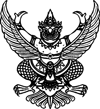 ประกาศเทศบาลตำบลอิสาณเรื่อง สอบราคาซื้อครุภัณฑ์ยานพาหนะและขนส่ง รถบรรทุก(ดีเซล) ขนาด  ๑  ตัน ปริมาตรกระบอกสูบ         ไม่ต่ำกว่า  ๒,๔๐๐  ซีซี ขับเคลื่อน  ๒  ล้อ แบบดับเบิ้ลแค็บ  จำนวน  ๑  คัน             เทศบาลตำบลอิสาณมีความประสงค์จะ สอบราคาซื้อครุภัณฑ์ยานพาหนะและขนส่ง รถบรรทุก(ดีเซล) ขนาด  ๑ ตัน ปริมาตรกระบอกสูบไม่ต่ำกว่า ๒,๔๐๐ ซีซี ขับเคลื่อน ๒ ล้อ แบบดับเบิ้ลแค็บ จำนวน ๑ คัน ตามรายการ ดังนี้
             รถบรรทุก(ดีเซล) ขนาด  ๑  ตัน ปริมาตรกริบอกสูบไม่ต่ำกว่า  ๒,๔๐๐ ซีซี  ขับเคลื่อน ๒ ล้อ แบบดับเบิ้ลแค็บ   จำนวน  ๑  คัน  
             รายละเอียดตามมาตรฐานครุภัณฑ์ปี  ๒๕๕๘  ราคากลางในการจัดซื้อครั้งนี้  ๗๘๗,๐๐๐.- บาท
 (เจ็ดแสนแปดหมื่นเจ็ดพันบาทถ้วน)          ผู้มีสิทธิเสนอราคาจะต้องมีคุณสมบัติ ดังต่อไปนี้                   ๑. เป็นผู้มีอาชีพขายพัสดุที่สอบราคาซื้อ
                   ๒. ไม่เป็นผู้ที่ถูกระบุชื่อไว้ในบัญชีรายชื่อผู้ทิ้งงานของทางราชการและได้แจ้งเวียนชื่อแล้ว
                   ๓. ไม่เป็นผู้ได้รับเอกสิทธิ์หรือความคุ้มกัน ซึ่งอาจปฏิเสธไม่ยอมขึ้นศาลไทย เว้นแต่รัฐบาลของผู้เสนอราคาได้มีคำสั่งให้สละสิทธิ์ความคุ้มกันเช่นว่านั้น
                   ๔. ไม่เป็นผู้มีผลประโยชน์ร่วมกันกับผู้เสนอราคารายอื่นที่เข้าเสนอราคาให้แก่เทศบาลตำบลอิสาณ             ณ  วันประกาศสอบราคา หรือไม่เป็นผู้กระทำการอันเป็นการขัดขวางการแข่งขันราคาอย่างเป็นธรรมในการสอบราคาซื้อครั้งนี้          กำหนดยื่นซองสอบราคา ในวันที่ ๒๘ เมษายน ๒๕๕๙ ถึงวันที่ ๑๗ พฤษภาคม ๒๕๕๙ ตั้งแต่เวลา ๐๘.๓๐ น. ถึงเวลา ๑๖.๓๐ น. ณ สำนักงานเทศบาลตำบลอิสาณ ยกเว้นวันที่ ๑๖ พฤษภาคม ๒๕๕๙ ยื่นที่ศูนย์รวมข้อมูลข่าวสารการซื้อหรือการจ้างระดับอำเภอ(ที่ว่าการอำเภอเมืองบุรีรัมย์)  และกำหนดเปิดซองใบเสนอราคาในวันที่  ๑๘  พฤษภาคม ๒๕๕๙ ตั้งแต่เวลา ๑๐.๐๐ น. เป็นต้นไป          ผู้สนใจติดต่อขอซื้อเอกสารสอบราคาซื้อ  ในราคาชุดละ ๕๐๐.๐๐ บาท (ห้าร้อยบาทถ้วน)ได้ที่ เคาน์เตอร์เซอร์วิส งานจัดเก็บและพัฒนารายได้ กองคลัง เทศบาลตำบลอิสาณ  ในวันที่  ๒๘  เมษายน  ๒๕๕๙  ถึงวันที่  ๑๗  พฤษภาคม ๒๕๕๙ ตั้งแต่เวลา  ๐๘.๓๐  น.  ถึงเวลา  ๑๖.๓๐  น.  ดูรายละเอียดได้ที่เว็บไซต์ www.isan.go.th , www.cgd.go.th หรือสอบถามทางโทรศัพท์หมายเลข  ๐๔๔๖๑๗๕๗๙  ต่อ  ๑๔ ,๑๙  ในวันและเวลาราชการ                                                                                                          ประกาศ  ณ  วันที่  ๒๘  เมษายน  พ.ศ.  ๒๕๕๙